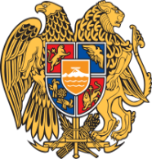 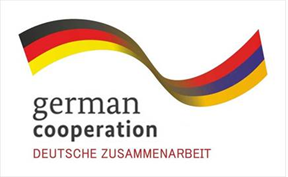 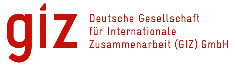 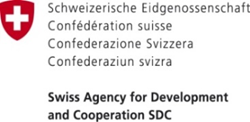 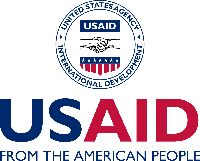 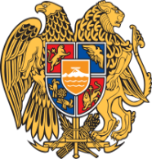 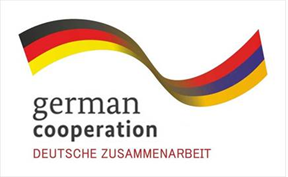 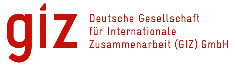 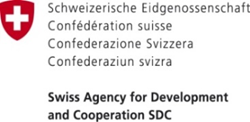 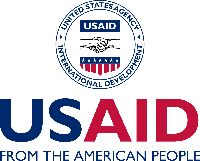 Համայնքի զարգացման հեռանկարը 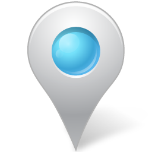 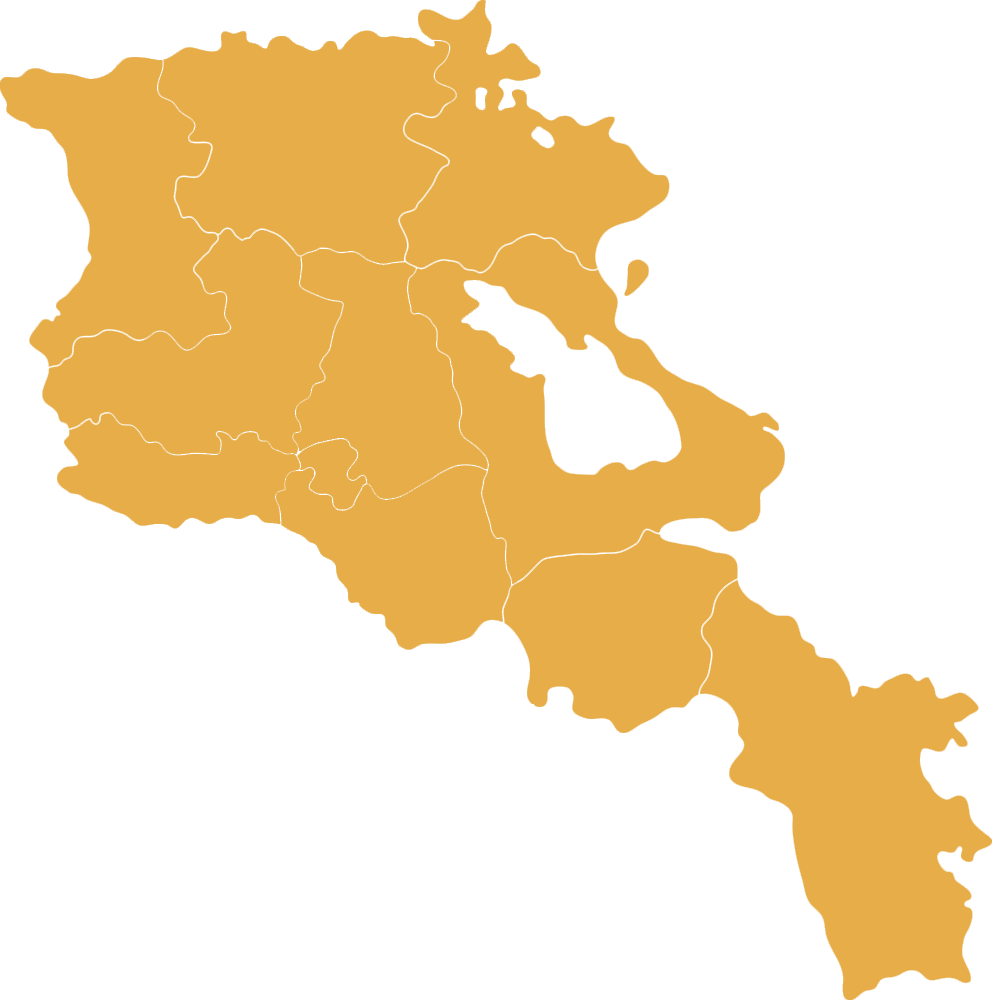 ՄարմաշենՄարմաշենը վաղը՝ Համայնքն ունի ժամանակակից տեխնոլոգիաներով զարգացած գյուղատնտեսություն։ Զինված է տեխնիկայով հագեցած մեքենատրակտորային կայանով։ Հիմնվել են ինտենսիվ այգիներ, ֆերմերային տնտեսություններ՝ լավագույն ցեղատեսակներով։  Տարածված է էկո բուսաբուծությունը, մեղվաբուծությունը (մեղրամոմ, մեղվակաթ, ակնամոմ), թռչնաբուծությունը, ձկնաբուծությունը, հատապտուղների ու սնկի արտադրությունը։ Մշակվում է շաքարի ճակնդեղ։ Արոտավայրերը ջրարբիացված են, վարելահողերը՝ ապահովված ոռոգման համակարգով։ Համայնքում առկա են որակյալ անասնաբույժներ։ Գործում են մրգի, կաթի, բրդի, կաշվի, մորթու վերամշակման արտադրամասեր։ Սառնարանային տնտեսություններ, դեղաբույսերի և թեյերի արտադրություն,  դեղաբույսերից դեղանյութերի արտադրություն։ Հիմնվել են արևային էներգիայի կայաններ, զարգացած է հանքարդյունաբերությունը, մասնավորապես քարերի վերամշակման ուղղությամբ։ Առկա է օրգանական պարարտանյութերի արտադրություն։Զարգացած է պատմամշակութային, ագրո և էկո տուրիզմը։ Գործում են մի շարք հյուրատներ։Բնակավայրերը հագեցած են բարեկարգ նախակրթարաններով և դպրոցներով։ Դպրոցներն ունեն բարձրակարգ լաբորատորիաներ, որակավորված ուսուցիչներ։Հիվանդանոցները վերանորոգված են և համալրված են անհրաժեշտ ժամանակակից սարքավորումներով։ Հիվանդանոցներում աշխատում են բարձրակարգ և բարեխիղճ մասնագետներ։ Առողջապահական կետեր են գործում բոլոր բնակավայրերում։Գործում են գործառույթներով զարգացած մշակույթի տներ, մարզադպրոցներ, խաղահրապարակներ, ծերերի համար խնամքի, հանգստի և ժամանցի վայրեր։Համայնքն ունի լուսավոր, ասֆալտապատ, մաքուր և բարեկարգ ճանապարհներ, հանգստի գոտիներ, այգիներ և այլն։ Բոլոր տնտեսություններն ապահովված են բնակարաններով։ ՆպատակներԲնակչության կենսամակարդակի բարձրացում, համայնքի հետ կապի ամրապնդում։Գյուղատնտեսության և գործարարության զարգացումԳործողությունՊատասխանատուՄասնագետների փոխանակման ծրագրերի ներդրում և ֆինանսավորում (հետագայում համայնքում աշխատելու, գիտելիքներն օգտագործելու պայմանով)ՏԻՄ, կառավարությունՈրբ, հաշմանդամ և սոցիալական անապահով ընտանիքներին մշտական աջակցությունԿառավարություն, ՏԻՄԱջակցություն գյուղական բնակարանաշինության  զարգացման համար, բանկերի կողմից հիփոթեքային վարկերի տրամադրման ժամանակ հաշվի առնել ընտանիքի այլ եկամուտներըԿառավարությունԵրիտասարդ կադրերի ներգրավում համայնքի տնտեսական, սոցիալական և սպասարկման ոլորտներումՏԻՄԲնակչություն –ՏԻՄ փոխհարաբերությունների ամրապնդում, երկխոսությունների կազմակերպում, երկկողմանի պարտավորությունների բարեխիղճ կատարումՏԻՄ, հասարակական սեկտոր, բնակչությունԳործողությունՊատասխանատուՆոր, տոհմային ցեղատեսակի կենդանիների ներմուծումՖերմերներ, կառավարությունԳյուղատնտեսական տեխնիկաների տրամադրումԱջակից կառույցներ, բարեգործական կառույցներԳյուղմթերքի իրացման շուկա՝ ընդունման և մթերման կայաններԿառավարությունՑածր գնով կամ  ինքնարժեքով նոր, բարձրարժեք մշակաբույսերի սերմերի տրամադրում հողագործական տնտեսություններինԿառավարությունԱրոտավայրերի ջրարբիացումՏԻՄ, աջակից կառույցներՀողերի էրոզիայի կանխում՝ գիտական հեռանկարային մեթոդներովԿառավարությունԴոնոր կազմակերպությունների  ներգրավում համայնքՏԻՄՑածր տոկոսադրույքով հասանելի վարկերի տրամադրում ֆիզիկական և իրավաբանական անձանցԿառավարությունՍուբվենցիոն ծրագրերում համայնքի կողմից ներդրվող մասի նվազեցումԿառավարություն